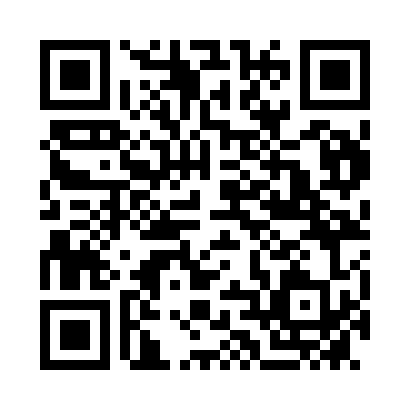 Prayer times for Koflach, AustriaWed 1 May 2024 - Fri 31 May 2024High Latitude Method: Angle Based RulePrayer Calculation Method: Muslim World LeagueAsar Calculation Method: ShafiPrayer times provided by https://www.salahtimes.comDateDayFajrSunriseDhuhrAsrMaghribIsha1Wed3:385:4412:574:558:1110:082Thu3:365:4212:574:568:1210:103Fri3:335:4012:574:568:1410:124Sat3:315:3912:564:578:1510:145Sun3:285:3712:564:578:1610:176Mon3:265:3612:564:588:1710:197Tue3:235:3412:564:588:1910:218Wed3:215:3312:564:598:2010:239Thu3:185:3212:564:598:2110:2510Fri3:165:3012:565:008:2310:2811Sat3:135:2912:565:008:2410:3012Sun3:115:2812:565:018:2510:3213Mon3:095:2612:565:018:2710:3414Tue3:065:2512:565:018:2810:3715Wed3:045:2412:565:028:2910:3916Thu3:015:2312:565:028:3010:4117Fri2:595:2112:565:038:3110:4318Sat2:575:2012:565:038:3310:4619Sun2:545:1912:565:048:3410:4820Mon2:525:1812:565:048:3510:5021Tue2:505:1712:565:058:3610:5222Wed2:475:1612:565:058:3710:5423Thu2:455:1512:575:058:3810:5724Fri2:435:1412:575:068:4010:5925Sat2:415:1312:575:068:4111:0126Sun2:395:1212:575:078:4211:0327Mon2:395:1212:575:078:4311:0528Tue2:395:1112:575:078:4411:0729Wed2:395:1012:575:088:4511:0830Thu2:385:0912:575:088:4611:0831Fri2:385:0912:585:098:4711:09